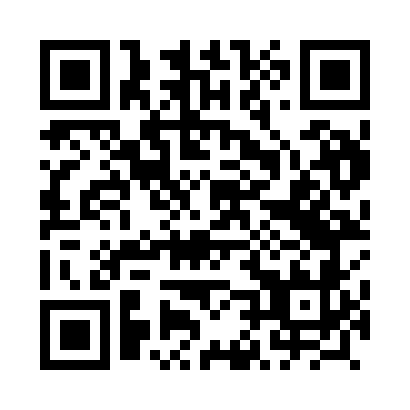 Prayer times for Munina, PolandWed 1 May 2024 - Fri 31 May 2024High Latitude Method: Angle Based RulePrayer Calculation Method: Muslim World LeagueAsar Calculation Method: HanafiPrayer times provided by https://www.salahtimes.comDateDayFajrSunriseDhuhrAsrMaghribIsha1Wed2:455:0512:265:327:489:582Thu2:425:0312:265:337:5010:013Fri2:395:0112:265:347:5110:044Sat2:365:0012:265:347:5310:075Sun2:324:5812:265:357:5410:096Mon2:294:5612:265:367:5610:127Tue2:264:5512:265:377:5710:158Wed2:234:5312:265:387:5910:189Thu2:194:5112:265:398:0010:2110Fri2:164:5012:255:408:0210:2411Sat2:134:4812:255:418:0310:2712Sun2:104:4712:255:428:0510:3013Mon2:104:4512:255:428:0610:3314Tue2:094:4412:255:438:0810:3415Wed2:094:4312:255:448:0910:3416Thu2:084:4112:255:458:1010:3517Fri2:074:4012:265:468:1210:3618Sat2:074:3912:265:478:1310:3619Sun2:074:3712:265:478:1410:3720Mon2:064:3612:265:488:1610:3821Tue2:064:3512:265:498:1710:3822Wed2:054:3412:265:508:1810:3923Thu2:054:3312:265:508:2010:3924Fri2:044:3212:265:518:2110:4025Sat2:044:3112:265:528:2210:4026Sun2:044:3012:265:538:2310:4127Mon2:034:2912:265:538:2410:4228Tue2:034:2812:265:548:2610:4229Wed2:034:2712:275:558:2710:4330Thu2:034:2612:275:558:2810:4331Fri2:024:2512:275:568:2910:44